                                JEDILNIK  JUNIJ 2020 _4 teden     / OŠ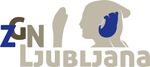 *Pridružujemo si pravico, da v primeru nepredvidljivih dogodkov spremenimo jedilnik brez predhodnega obvestila.  	Ekološko živilo je označeno z * (Označevanje ekoloških živil na jedilniku je v skladu s pogoji označevanja ekoloških živil Ministrstva za kmetijstvo, gozdarstvo in prehrano R Slovenije.) Organizatorica šolske prehrane: Špela OsolnikDANZAJTRKMALICAKOSILOMALICAPONEDELJEK22.6.2020Pletenica (2), kakav (5), breskevSendvič(2,5), bananaPrežganka(2,4),stefani pečenka z mešanim mesom v naravni omaki, polnozrnat kus kus, pečene bučke in jajčevci z olivnim oljem, zelena solata z rukolo, sezonsko sadjeNavadni jogurt(5), jagodeTOREK23.6.2020Francoski rogljič z marmelado(2,5), čaj z medom in limonoKoruzna bombeta(2),polpet z zelenjavo(2,4,5,6,10,11),sveža paprika, bezgov čaj z medom in limono, melonaGoveja juha z rezanci(2,4),piščančji zrezek po dunajsko(2,4), pražen krompir s čebulo, zelena solata s paradižnikom, sezonsko sadjePolnozrnati grisini(2), mareliceSREDA24.6.2020Musli s sadjem(2,3), mleko(5), bananaBuhtelj z marmelado(2,4,5),mleko(5), mareliceFižolova juha(2,4,5), kruh(2), sladoled(2,4,5)Ržena bombeta(2), češnjeČETRTEK25.6.2020PRAZNIKPRAZNIKPRAZNIKPRAZNIKPETEK26.6.2020POČITNICEPOČITNICEPOČITNICEPOČITNICEV naši kuhinji uporabljamo tudi tista živila, ki so za nekatere ljudi alergena, zato se lahko sledovi le teh nahajajo v vsaki jedi, ne samo tam, kjer smo jih dodali kot osnovno živilo. Zaradi možnih navzkrižnih kontaminacij kruh poleg glutena lahko vsebuje mleko, jajca, sojo oz. njihove derivate ter sezamovo seme.V naši kuhinji uporabljamo tudi tista živila, ki so za nekatere ljudi alergena, zato se lahko sledovi le teh nahajajo v vsaki jedi, ne samo tam, kjer smo jih dodali kot osnovno živilo. Zaradi možnih navzkrižnih kontaminacij kruh poleg glutena lahko vsebuje mleko, jajca, sojo oz. njihove derivate ter sezamovo seme.1. Ribe in proizvodi iz njih8. Mehkužci in proizvodi iz njih2. Gluten                                         9. Arašidi in proizvodi iz njih3. Oreški     10. Soja in proizvodi iz nje4. Jajca in proizvodi iz njih   11. Gorčično seme in proizvodi iz njega5. Mleko in mlečni proizvodi12. Sezamovo seme in proizvodi iz njega6. Lista zelena in proizvodi iz nje13. Žveplov dioksid in sulfiti7. Sojine beljakovine – soja in sojin lecitin   (možnost prisotnosti sledov v kupljenih surovinah)14. Volčji bob in proizvodi iz njega